Comité central d’éthique de la recherche du ministre de la Santé et des Services sociaux Formulaire de notification d’un incident thérapeutique ou d’une réaction indésirable survenus dans un autre site que le vôtreJ’atteste que les renseignements fournis au présent formulaire sont exacts.Signature du chercheur principal					Date Insérer votre signature électronique sous forme image en cliquant sur le petit carré et sous une autre forme en cliquant sur le grand carré.Rapport vu et approuvé par :Président ou vice-président du Comité central d’éthique de la recherche du ministre de la Santé et des Services sociaux 					Date Section 1Section 1Section 1Section 1Section 1Section 1Section 11.1Date de soumission du formulaire :Date de soumission du formulaire :Date de soumission du formulaire :Date de soumission du formulaire :Date de soumission du formulaire :Date de soumission du formulaire :1.2Indiquez le titre complet du projet de recherche :Indiquez le titre complet du projet de recherche :Indiquez le titre complet du projet de recherche :Indiquez le titre complet du projet de recherche :Indiquez le titre complet du projet de recherche :Indiquez le titre complet du projet de recherche :1.3Indiquez le numéro de référence du projet de recherche octroyé par le Comité :Indiquez le numéro de référence du projet de recherche octroyé par le Comité :Indiquez le numéro de référence du projet de recherche octroyé par le Comité :Indiquez le numéro de référence du projet de recherche octroyé par le Comité :Indiquez le numéro de référence du projet de recherche octroyé par le Comité :Indiquez le numéro de référence du projet de recherche octroyé par le Comité :1.4Indiquez le nom et les coordonnées du chercheur principal :Indiquez le nom et les coordonnées du chercheur principal :Indiquez le nom et les coordonnées du chercheur principal :Indiquez le nom et les coordonnées du chercheur principal :Indiquez le nom et les coordonnées du chercheur principal :Indiquez le nom et les coordonnées du chercheur principal :1.4Téléphone :Téléphone :Télécopieur :Télécopieur :Courriel :Courriel :1.5Indiquez le nom et les coordonnées du coordonnateur de recherche :Indiquez le nom et les coordonnées du coordonnateur de recherche :Indiquez le nom et les coordonnées du coordonnateur de recherche :Indiquez le nom et les coordonnées du coordonnateur de recherche :Indiquez le nom et les coordonnées du coordonnateur de recherche :Ne s’applique pas 1.5Téléphone :Téléphone :Télécopieur :Télécopieur :Courriel :Courriel :1.6Indiquez le nom et l’adresse du site où le projet de recherche est réalisé :Indiquez le nom et l’adresse du site où le projet de recherche est réalisé :Indiquez le nom et l’adresse du site où le projet de recherche est réalisé :Indiquez le nom et l’adresse du site où le projet de recherche est réalisé :Indiquez le nom et l’adresse du site où le projet de recherche est réalisé :Indiquez le nom et l’adresse du site où le projet de recherche est réalisé :1.7Indiquez le nom de l’organisme subventionnaire – recherche subventionnée :Indiquez le nom de l’organisme subventionnaire – recherche subventionnée :Indiquez le nom de l’organisme subventionnaire – recherche subventionnée :Indiquez le nom de l’organisme subventionnaire – recherche subventionnée :Indiquez le nom de l’organisme subventionnaire – recherche subventionnée :Ne s’applique pas 1.8Indiquez le nom et les coordonnées du commanditaire – essais cliniques pharmaceutiques :Indiquez le nom et les coordonnées du commanditaire – essais cliniques pharmaceutiques :Indiquez le nom et les coordonnées du commanditaire – essais cliniques pharmaceutiques :Indiquez le nom et les coordonnées du commanditaire – essais cliniques pharmaceutiques :Indiquez le nom et les coordonnées du commanditaire – essais cliniques pharmaceutiques :Ne s’applique pas 1.8Indiquez le nom de la personne à joindre chez le commanditaire :Indiquez le nom de la personne à joindre chez le commanditaire :Indiquez le nom de la personne à joindre chez le commanditaire :Indiquez le nom de la personne à joindre chez le commanditaire :Indiquez le nom de la personne à joindre chez le commanditaire :Indiquez le nom de la personne à joindre chez le commanditaire :1.8Téléphone :Téléphone :Télécopieur :Télécopieur :Courriel :Courriel :1.9Indiquez le nom et les coordonnées de l’organisme de recherche contractuelle – essais cliniques pharmaceutiques :Indiquez le nom et les coordonnées de l’organisme de recherche contractuelle – essais cliniques pharmaceutiques :Indiquez le nom et les coordonnées de l’organisme de recherche contractuelle – essais cliniques pharmaceutiques :Indiquez le nom et les coordonnées de l’organisme de recherche contractuelle – essais cliniques pharmaceutiques :Indiquez le nom et les coordonnées de l’organisme de recherche contractuelle – essais cliniques pharmaceutiques :Ne s’applique pas 1.9Indiquez le nom de la personne à joindre à l’organisme de recherche contractuelle :Indiquez le nom de la personne à joindre à l’organisme de recherche contractuelle :Indiquez le nom de la personne à joindre à l’organisme de recherche contractuelle :Indiquez le nom de la personne à joindre à l’organisme de recherche contractuelle :Indiquez le nom de la personne à joindre à l’organisme de recherche contractuelle :Indiquez le nom de la personne à joindre à l’organisme de recherche contractuelle :1.9Téléphone :Télécopieur :Télécopieur :Courriel :Courriel :Courriel :Section 2. Section 2. Section 2. Section 2. 2.1Indiquez le statut actuel du projet de recherche :  Projet en cours pour lequel aucun sujet de recherche n’a encore été recruté. Donnez-en la raison :   Projet et recrutement en cours.  Projet en cours pour lequel le recrutement est terminé.  Analyse de données en cours.  Rédaction du rapport final.  Projet terminé.  Projet interrompu. Donnez-en la raison : Indiquez le statut actuel du projet de recherche :  Projet en cours pour lequel aucun sujet de recherche n’a encore été recruté. Donnez-en la raison :   Projet et recrutement en cours.  Projet en cours pour lequel le recrutement est terminé.  Analyse de données en cours.  Rédaction du rapport final.  Projet terminé.  Projet interrompu. Donnez-en la raison : Indiquez le statut actuel du projet de recherche :  Projet en cours pour lequel aucun sujet de recherche n’a encore été recruté. Donnez-en la raison :   Projet et recrutement en cours.  Projet en cours pour lequel le recrutement est terminé.  Analyse de données en cours.  Rédaction du rapport final.  Projet terminé.  Projet interrompu. Donnez-en la raison : 2.2Un Comité sur les données d’innocuité (Data Safety Committee) (DSC) ou un Comité de surveillance des données sur l’innocuité (Data Safety Monitoring Board) (DSMB) a-t-il été constitué pour suivre ce projet?  Oui  Non  Ne s’applique pas. Le cas échéant, joignez le rapport.Un Comité sur les données d’innocuité (Data Safety Committee) (DSC) ou un Comité de surveillance des données sur l’innocuité (Data Safety Monitoring Board) (DSMB) a-t-il été constitué pour suivre ce projet?  Oui  Non  Ne s’applique pas. Le cas échéant, joignez le rapport.Un Comité sur les données d’innocuité (Data Safety Committee) (DSC) ou un Comité de surveillance des données sur l’innocuité (Data Safety Monitoring Board) (DSMB) a-t-il été constitué pour suivre ce projet?  Oui  Non  Ne s’applique pas. Le cas échéant, joignez le rapport.2.3Ces événements ont-ils eu ou auront-ils des conséquences sur le déroulement du projet de recherche?  Oui  NonDans l’affirmative, précisez : Ces événements ont-ils eu ou auront-ils des conséquences sur le déroulement du projet de recherche?  Oui  NonDans l’affirmative, précisez : Ces événements ont-ils eu ou auront-ils des conséquences sur le déroulement du projet de recherche?  Oui  NonDans l’affirmative, précisez : 2.4À votre avis, à la lumière du présent formulaire de notification, est-il pertinent de modifier :À votre avis, à la lumière du présent formulaire de notification, est-il pertinent de modifier :À votre avis, à la lumière du présent formulaire de notification, est-il pertinent de modifier :2.4La brochure de l’investigateur. Oui  NonLe protocole de recherche. Oui  NonLe formulaire d’information et de consentement. Oui  Non2.4Dans l’affirmative, précisez : Joignez le nouveau document ainsi qu’une copie de l’ancienne version annotée de façon à mettre bien en évidence les modifications apportées. Dans l’affirmative, précisez : Joignez le nouveau document ainsi qu’une copie de l’ancienne version annotée de façon à mettre bien en évidence les modifications apportées. Dans l’affirmative, précisez : Joignez le nouveau document ainsi qu’une copie de l’ancienne version annotée de façon à mettre bien en évidence les modifications apportées. 2.5Comment comptez-vous informer les sujets de recherche déjà recrutés?  Ne s’applique pas. Par lettre. Joignez le document. Par un addenda au formulaire d’information et de consentement. Joignez le document. Par un nouveau formulaire d’information et de consentement. Joignez le document.Comment comptez-vous informer les sujets de recherche déjà recrutés?  Ne s’applique pas. Par lettre. Joignez le document. Par un addenda au formulaire d’information et de consentement. Joignez le document. Par un nouveau formulaire d’information et de consentement. Joignez le document.Comment comptez-vous informer les sujets de recherche déjà recrutés?  Ne s’applique pas. Par lettre. Joignez le document. Par un addenda au formulaire d’information et de consentement. Joignez le document. Par un nouveau formulaire d’information et de consentement. Joignez le document.Section 3.  SUIVI DONNÉ PAR LE COMITÉ  Notification approuvée. Notification refusée. Notification vue en comité plénier. Notification en comité restreint. Discussion avec le chercheur principal. Notification classée dans le dossier. Lettre envoyée au chercheur pour lui faire connaître les préoccupations du comité. Autre action jugée nécessaire :Section 4. Tableau cumulatifRemplir le même tableau, et ce, de la date d’approbation finale du projet octroyé par le Comité jusqu’à la fin du projet.No du rapportNo du rapportDescriptionType de rapportInitialSuivi 1Suivi 2Suivi 3Suivi 4Suivi 5Suivi 6Lien de causalité 1→ Inconnu 2→ Aucun3→ Peu probable4→ Possible5→ Probable6→ ÉvidentCet événement figure-t-il déjà : Dans la brochure de l’investigateur  Dans le protocole de recherche Dans le formulaire de consentement Dans la brochure de l’investigateur  Dans le protocole de recherche Dans le formulaire de consentement Dans la brochure de l’investigateur  Dans le protocole de recherche Dans le formulaire de consentement Dans la brochure de l’investigateur   Dans le protocole de recherche  Dans le formulaire de consentement Dans la brochure de l’investigateur   Dans le protocole de recherche  Dans le formulaire de consentement Dans la brochure de l’investigateur   Dans le protocole de recherche  Dans le formulaire de consentement Dans la brochure de l’investigateur   Dans le protocole de recherche  Dans le formulaire de consentement Dans la brochure de l’investigateur   Dans le protocole de recherche  Dans le formulaire de consentement Dans la brochure de l’investigateur   Dans le protocole de recherche  Dans le formulaire de consentement Dans la brochure de l’investigateur   Dans le protocole de recherche  Dans le formulaire de consentement Dans la brochure de l’investigateur   Dans le protocole de recherche  Dans le formulaire de consentement Dans la brochure de l’investigateur   Dans le protocole de recherche  Dans le formulaire de consentement Dans la brochure de l’investigateur   Dans le protocole de recherche  Dans le formulaire de consentement Dans la brochure de l’investigateur   Dans le protocole de recherche  Dans le formulaire de consentement Dans la brochure de l’investigateur   Dans le protocole de recherche  Dans le formulaire de consentement Dans la brochure de l’investigateur   Dans le protocole de recherche  Dans le formulaire de consentement Dans la brochure de l’investigateur   Dans le protocole de recherche  Dans le formulaire de consentement Dans la brochure de l’investigateur   Dans le protocole de recherche  Dans le formulaire de consentement Dans la brochure de l’investigateur   Dans le protocole de recherche  Dans le formulaire de consentement Dans la brochure de l’investigateur   Dans le protocole de recherche  Dans le formulaire de consentement Dans la brochure de l’investigateur   Dans le protocole de recherche  Dans le formulaire de consentement Dans la brochure de l’investigateur   Dans le protocole de recherche  Dans le formulaire de consentement Dans la brochure de l’investigateur   Dans le protocole de recherche  Dans le formulaire de consentement Dans la brochure de l’investigateur   Dans le protocole de recherche  Dans le formulaire de consentement Dans la brochure de l’investigateur   Dans le protocole de recherche  Dans le formulaire de consentement Dans la brochure de l’investigateur   Dans le protocole de recherche  Dans le formulaire de consentement Dans la brochure de l’investigateur   Dans le protocole de recherche  Dans le formulaire de consentement Dans la brochure de l’investigateur   Dans le protocole de recherche  Dans le formulaire de consentement Dans la brochure de l’investigateur   Dans le protocole de recherche  Dans le formulaire de consentement Dans la brochure de l’investigateur   Dans le protocole de recherche  Dans le formulaire de consentement Dans la brochure de l’investigateur   Dans le protocole de recherche  Dans le formulaire de consentement Dans la brochure de l’investigateur   Dans le protocole de recherche  Dans le formulaire de consentement Dans la brochure de l’investigateur   Dans le protocole de recherche  Dans le formulaire de consentement Dans la brochure de l’investigateur   Dans le protocole de recherche  Dans le formulaire de consentement Dans la brochure de l’investigateur   Dans le protocole de recherche  Dans le formulaire de consentement Dans la brochure de l’investigateur   Dans le protocole de recherche  Dans le formulaire de consentement Dans la brochure de l’investigateur   Dans le protocole de recherche  Dans le formulaire de consentement Dans la brochure de l’investigateur   Dans le protocole de recherche  Dans le formulaire de consentement Dans la brochure de l’investigateur   Dans le protocole de recherche  Dans le formulaire de consentement Dans la brochure de l’investigateur   Dans le protocole de recherche  Dans le formulaire de consentement Dans la brochure de l’investigateur   Dans le protocole de recherche  Dans le formulaire de consentement Dans la brochure de l’investigateur   Dans le protocole de recherche  Dans le formulaire de consentement Dans la brochure de l’investigateur   Dans le protocole de recherche  Dans le formulaire de consentement Dans la brochure de l’investigateur   Dans le protocole de recherche  Dans le formulaire de consentement Dans la brochure de l’investigateur   Dans le protocole de recherche  Dans le formulaire de consentement Dans la brochure de l’investigateur   Dans le protocole de recherche  Dans le formulaire de consentement Dans la brochure de l’investigateur   Dans le protocole de recherche  Dans le formulaire de consentement Dans la brochure de l’investigateur   Dans le protocole de recherche  Dans le formulaire de consentement Dans la brochure de l’investigateur   Dans le protocole de recherche  Dans le formulaire de consentement Dans la brochure de l’investigateur   Dans le protocole de recherche  Dans le formulaire de consentement Dans la brochure de l’investigateur   Dans le protocole de recherche  Dans le formulaire de consentement Dans la brochure de l’investigateur   Dans le protocole de recherche  Dans le formulaire de consentement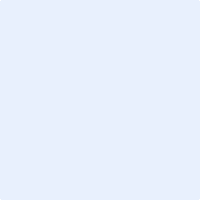 